İş Akış AdımlarıSorumluİlgili Dokümanlar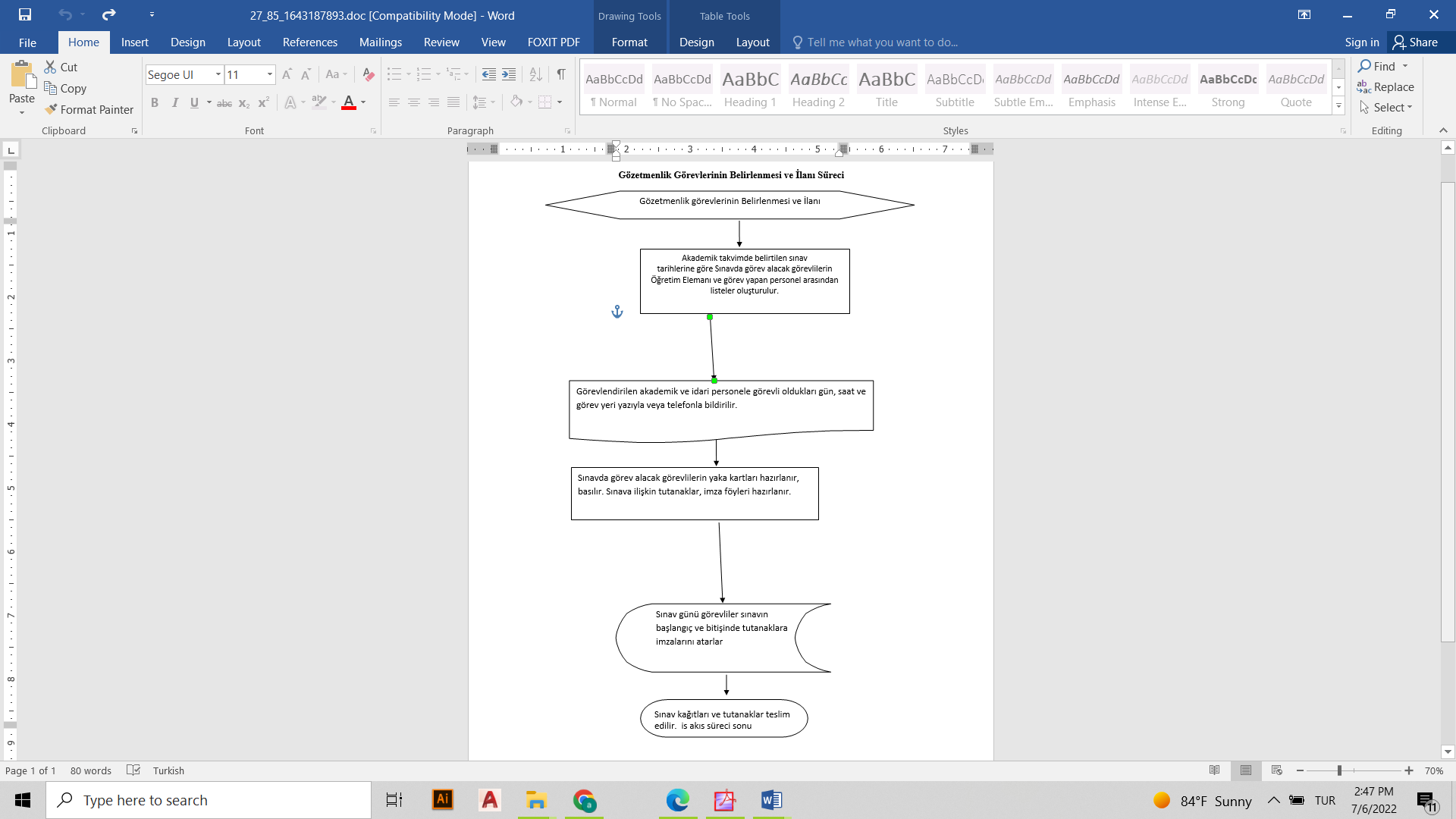 Bölüm BaşkanıBölüm BaşkanıFakülte SekreterliğiFakülte Sekreterliğiİlgili Öğretim Elemanıİlgili Öğretim Elemanıhttps://gazi.edu.tr/view/page/286766/2021-2022-egitim-ogretim-yili-akademik-takvimi